НОВОГОДНИЙ СЦЕНАРИЙ (для детей старшего дошкольного возраста)2013-2014Г.КАГАЛЬНИЦКИЙ ЦДТ.Ответственный за сценарий и муз. оформление: Косенко О. Н.Действующие лица:(Роли исполняют взрослые)Ведущий: Косенко О. Н.; Зимушка;  Баба Яга; Дед Мороз;(Роли исполняют дети) Снежинки, Ёлочка; Снегурочка.Ответственные педагоги за игры в кабинетах: Педагоги.Координаторы: Педагоги.Ответственный за реквизит: 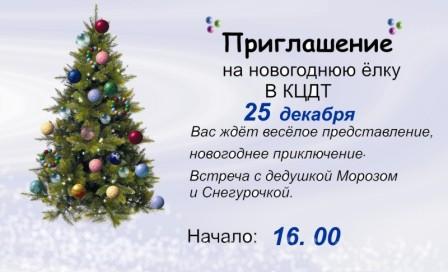 Дети под веселую музыку вбегают в зал, встают вокруг елки в хоровод.В:Что за гостья к нам пришла,Запах хвои принесла?А на ней огни, гирлянды.До чего ж она нарядна!Вместе с нею к нам идетЗимний праздникНовый год!1-й ребенок:   Здравствуй, елочка лесная,Серебристая, густая!Ты под солнышком рослаИ на праздник к нам пришла!2-й ребенок:  Нарядилась ты на дивоТак нарядно, так красиво!Вся в игрушках, фонарях,Позолоте и огнях!3-й ребенок: Ты пришла на радость детям,Новый год с тобой мы встретим!Дружно песню заведем,Весело плясать пойдем!4-й ребенок: Этот день мы ждали долго,Не видались целый год.Запевай, звени под елкойНовогодний хоровод!5-й ребенок:  Горит огнями елочка,Под нею тени синие,Колючие иголочкиГорят, сверкают инеем!6-й ребенок: Игрушки разноцветныеОна для нас развесила.И все глядят на елочку,И всем сегодня весело!7-й ребёнок.Ёлочка:  В: Елка, елка, елочка, Колкая иголочка, Где ты выросла?Ё: - В лесу!В: - Что ты видела?Ё: - Лису!В: - Что в лесу?Ё: - Морозы, голые березы, Волки да медведи — Вот и все соседи...8-й ребенок: Хорошо украшена, хорошо наряженаЕлочка смолистая, стройная, душистая!Хороводом встанем мы,Песню все затянем мыХоровую, громкую, плясовую, звонкую!9-й ребёнок.Каждый пусть у елки  спляшет и споет, Весело мы вместе  встретим Новый Год! (Исполняется танец  «Новогодние подарки» танцуют все дети. После танца садятся на стульчики.)В:Давайте вспомним с вами названия зимних месяцев.Д:Декабрь, январь, февраль.В: Правильно. Все они братья Зимушки - сударушки. А вот и она сама к нам в гости пожаловала.(Звучит музыка входит Зимушка-сударушка.)З:  Здравствуйте, ребята, как красиво у вас, как нарядно. Вы такие молодцы всех моих братьев, зимних месяцев знаете. А вот угадайте какой у меня братец зимний месяц  самый любимый?Д: Декабрь!!!З: Ой какие молодцы, а почему?Д:В декабре бывает праздник Новый год.З:Правильно!Я пришла сюда не просто, я пришла сюда не зря —С Новым годом вас поздравить очень хочется, друзья!Ничего нет интересней, чем в такой вот день чудесный,Зимней праздничной порой повстречаться с детворой!Еще раз вас поздравляю!Вам загадки загадаю.Интересно мне узнать, кто их сможет отгадать?(Читает загадки.)Он и добрый, он и строгий.Бородой седой зарос.Красноносый, краснощекийНаш любимей... (Дед Мороз).Со снежинками дружнаДочь метели. Кто она? (Снегурочка).Красавица какая!Стоит, светло сверкая!Как пышно убрана...Скажите, кто она? (Елочка).Быстрокрылы и легки,Сказочной зимоюЧто за чудо-мотылькиКружат над тобою? (Снежинки).Вот ребятки так ребятки!Отгадали все загадки!До чего же вы, ребята,Замечательный народ!Только тихо... Что я слышу?.. (Прислушивается).Кто-то к нам еще идет!(Звучит легкая музыка, в зал входит Снегурочка.)С:Девочкой Снегурочкой все меня зовутИ на елке праздничной с нетерпеньем ждут.( Снегурочка разглядывает елку).С:Вот так елка, чудо-елка!Все игрушки хороши!Возле елочки наряднойВы плясали, малыши?Д:Да!В:Снегурочка, очень хорошо, что ты к нам пришла!Посмотри-ка, у ребят глаза горят, в  гости все пришли к нам, Елка здесь!Но вот вопрос:Где же Дедушка Мороз?С:Передать просил он вам, что прибудет скоро сам!Грузит он подарков воз, добрый дедушка Мороз!З:Но не будем мы скучать, будем праздник продолжать!Мы сейчас в ладоши хлопнем (хлопает),Бойко ножками притопнем (топает),Позовём сюда  пружинок, озорных снежинок!!!Месяц, звёзды  выходите  к нам снежинок позовите.(Исполняется Танец снежинок «Танцевальная капель» мл.группа)Звучит быстрая музыка, в зал верхом на метле вбегает Баба Яга.Баба Яга: Что за сборище такое?Почему веселый смех?Я вам праздничек устрою —Разгоню сейчас же всех!                   Я зловредная яга, костяная ногаРеактивная метлаМеня быстро донесла!Я вас всех перепугаю,Ух, какая же я злая!В:Ты что это, Баба Яга, наших ребят пугаешь? У нас сегодня Новогодний праздник, к нам скоро Дед Мороз придет! Вот он тебе покажет!Б. Я:Вы не ждите Дед Мороза, он к вам нынче не придет.И подарочков, конечно, вам никто не принесет!С:Почему к нам Дед Мороз не придет? Он же обещал...Б. Я:Я Деда Мороза обхитрила, на большой замок закрыла!Ключ от этого замка у меня... Смотрите! (Показывает большой ключ, висящий на шее, на ленте).Но его вам не отдам, даже  не просите! Или нет – если меня  хорошо попросите, так и быть отпущу…(Звучит музыка, Баба Яга обегает ёлку и дотрагивается до Снегурочки метлой, потом берёт стульчик, садится на него около елки, внимательно рассматривает свой ключик, любуется им, гладит себя по голове, хвалит себя за ум,хитрость и ловкость.)В:Ну и Баба Яга, костяная нога! Что же делать? Как же быть? Может попросить вежливо?Конечно (обращается к Снегурочке )Снегурочка, если сказать Бабушке Яге волшебное слово она обязательно отпустит Деда Мороза.С:Сейчас попрошу (грубым голосом) Эй, Ты, Баба Яга!!!  Ой!!! (пугается, закрывает рот руками, плачет )В: Что случилось, Снегурочка?С: Я кажется забыла все вежливые слова, говорить не могу… (плачет)В: (обращается к Бабе Яге) Это ты негодная заколдовала Снегурочку? Отобрала у неё все волшебные слова?Б. Я: Ну конечно я, а вы думали я вот так просто вам Деда Мороза отдам, как бы не так? Ха-ха-ха… Без волшебных слов не отдам и точка!!! А я  их надё-ё-ё-ё-жно спрятала! В тридевятом царстве… Ой – проговорилась (пригорюнилась)В:Ребятушки, надо выручать Снегурочку, вернуть ей волшебные вежливые слова. Поможем Снегурочке?Д: Да!В: А для этого предстоит пойти вам в тридевятое царство в тридевятое государство, слова волшебные вежливые найти, будьте осторожны, Баба Яга могла всякие козни подстроить. А что бы не потерялись вы дам я вам карту волшебную. В добрый путь!Поиск волшебных слов:Дети делятся на 4 команды, у каждой команды есть проводник (родители).Каждой команде выдаётся путевой лист. 4 кабинета с играми – испытаниями, после прохождения  четвёртой игры  детям отдаётся одно волшебное вежливое  слово. Дети  возвращаются в зал, садятся на стульчики.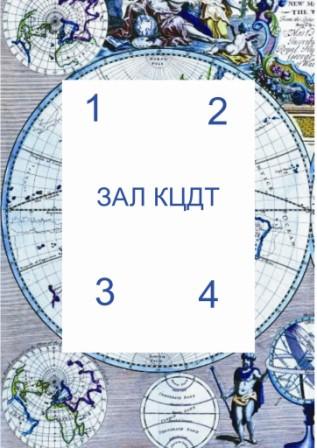 СПАСИБОУВАЖАЕМАЯПРОСТИТЕПОЖАЛУЙСТАВ: Ребята вы нашли волшебные слова? Д: Да.В:  Давайте вернём их Снегурочке. (слова отдаются: СПАСИБО, ПОЖАЛУЙСТА, УВАЖАЕМАЯ, ПРОСТИТЕ.Звучит волшебная музыка, Снегурочка улыбается и громко говорит слова,  вслух)С: БОЛЬШОЕ СПАСИБО мои хорошие. (поворачивается к Бабе Яге)УВАЖАЕМАЯ Бабушка Яга освободи ПОЖАЛУЙСТА Деда Мороза, я очень тебя прошу.Б: (Грустная) Ну что ж сделаешь? Раз сказала ты волшебное слово, не могу я больше Деда Мороза в плену держать, сила у этих слов огромная, мне не подвластная, забирай ключ, освобождай его.С: Ребята давайте вместе поблагодарим Бабу Ягу за то что она Деда Мороза освободила.Д: СПАСИБО.Б. Я: НЕЗАЧТО, это сила волшебных слов на меня подействовала. И сама я теперь буду не просто Баба Яга а  культурная-прекультурная Баба Яга, вежливая.  ПРОСТИТЕ меня ПОЖАЛУЙСТАребята.Разрешите мне с вами праздник встретить.В: Простим её ребята? Разрешим на празднике остаться?Д: Да.В и Д: Конечно Бабушка Яга, оставайся с нами.Б. Я: СПАСИБО.Дед Мороз:Ау! Ау-у-у!С:Слышите? Это голос Дедушки Мороза! Это он кричит: "Ау!" Крикнем Дедушке Морозу: Милый Дедушка, ау-у-у! (Дети повторяют слова еще раз).Д. М: Иду! Иду-у-у!(Звучит музыка, в зал входит Дед Мороз.)Я — веселый Дед Мороз, гость ваш новогодний!От меня не прячьте нос —Добрый я сегодня!Помню, ровно год назад видел этих я ребят!Год промчался, словно час, я и не заметил...Вот я снова среди вас, дорогие дети!Здравствуйте, ребятишки, девчонки и мальчишки!Ох Баба Яга меня задержала негодница, вот я тебя! (грозит посохом)Б. Я: Ой-ой-ой (прячется)В: Подожди Дедушка Мороз, она волшебное слово сказала, прощения попросила  и пообещала быть культурной прекультурной.Д. М: А, ну ладно, тогда пусть остаётся.Б. Я:Ваша елка так красива, так нарядна и стройна...Но скажите, почему же без огней стоит она?Д. М:Ну, это не беда! Давайте все вместе дружно крикнем: "Раз, два, три! Елочка, гори!"(Дети еще раз дружно повторяют, слова вместе со взрослыми, Дед Мороз стучит посохом. На елке загораются огни.)В круг скорее все вставайте,Дружно песню запевайте!(Исполняется хоровод «В лесу родилась ёлочка»)Д. М:Молодцы, ребята! Как дружно песню спели! Ой, а где же моя рукавичка? Вы, ребята, ее не видели?Б. Я:Видели-видели, Дед Мороз, мы твою рукавичку! Только просто так мы ее не отдадим! Ты поиграй с нами, посмотри, какие ребята ловкие!(Проводится игра "  Варежка ".)Д. М: Ох, как жарко стало в зале,    как мы славно поиграли!А теперь нам, детвора,  почитать стихи пора!15-й ребенок. Снег, снег, снег, снег осыпает ветки.На березе, на сосне снежные конфетки!16-й ребёнок.А на елочке у нас снег ненастоящий,Но такой же, как в лесу, белый и хрустящий!17-й ребенок. Ёлка,  елка, как мы рады, что ты снова к нам пришла И в зелененьких иголках  свежесть леса принесла! 18-й ребенок.На ветвях твоих игрушки  и фонарики горят, Разноцветные хлопушки, бусы разные висят! 19-й  ребенок.Ты свежесть лесную рассветную  внесла в нашу комнату светлую, Расправила иглы смолистые  зажглась огоньками искристыми! 20-й ребёнок. К нам приехал Дед Мороз, вместе с нами пляшет!До чего же хорошо всем на елке нашей!21-й ребенок. Дед Мороз, шутник изрядный, водит звездный хоровод!Поглядит и всё нарядной снежной искрой уберет!22-й ребёнок. Дед Мороз, Дед Мороз!Хорошо, что ты принесВ детский центр сегодняПраздник Новогодний!В: Что ж, вставайте, ребятишки,  и девчонки, и мальчишки.      Соберемся в хоровод,  славно встретим Новый год! (Исполняется произвольный танец возле ёлочки, после которого дети рассаживаются на стульях.)В:Вы веселые такие,  до чего же озорные! Вы немного отдохните  и на елочку взгляните. (Появляется Ёлочка) Краснокутская Рита. Я пришла на этот праздник Со звездою ярко-красной. Звездочка блестит моя, Поздравляю вас, друзья! Пусть блестят игрушки, Спойте мне частушки! (Дети исполняют частушки.)23-й ребёнок. Мы частушки пропоем,  пусть заходят в каждый дом, В каждую избушку  ёлочной игрушкой. 24-й ребёнок.Маша елку наряжала,  полчаса шары искала. А шаров-то этих нет, —  мышка съела их в обед. 25-й ребёнок.Глеб орешек расколол, бросил скорлупу на пол. Глебу б елку наряжать,  а надо мусор убирать. 26-й ребёнок.А Марине подарили  плюшевую кошку. «Вискас» для нее купили,  положили в плошку. 27-й ребёнок.Любит Коля шоколадку,  но не любит он зарядку. Ах, ты, Коля, ах, лентяи!  шоколад лишь подавай! 28-й ребёнок.Деду Морозу наш Павлуша  подарить решился кружку. Но пока ее тащил,  стукнул где-то и разбил. 29-й ребёнок.Хороши у нас частушки,  как на елочке — игрушки. И такая красота  будет с этих пор всегда! 30-й ребёнок.Мы частушки вам пропели под веселый перепляс!С Новым годом поздравляем вразвеселый этот час!Д. М:Ну, детишки, просто диво; как вы пели нам  красиво!В:А сейчас скорей, ребята, снова встанем в хоровод!    И посмотрим, кто же лучше песню звонкую споет!(Исполняется песня « Белые снежинки »)Д. М:Что ж, гостил у вас я долго, хороша сегодня елкаИ ребята хороши, поплясали от души!Я для вас поколдовал и  подарочки собрал.Снежный ком, катись скорей, чтоб порадовать детей!(Баба Яга под веселую музыку выкатывает снежный ком, сделанный способом папье-маше внутри которого лежат новогодние подарки для детей.)В: Вот так ком, чудесный ком!Интересно, что же в нем?С:Этот ком непростой, в середине... непустой!В нем подарки для детей!Надоих раздать скорей!Ну-ка, детки, дружно хлопнем! (Дети хлопают).Бойко ножками притопнем! (Дети топают).Снежный ком, развались и в подарки превратись!(Дуют на ком, затем предлагают подуть и детям.Громко стучит посохом, открывает ком в условленном месте.)В:  Ай, да Дед Мороз!(Педагоги помогают Деду Морозу раздать детям подарки.)С:Мы желаем вам расти и не скучать, вежливыми быть, мам не огорчать.И всегда просить прощенья  за любые огорченья!Быть культурными желаем, и умнеть, и за целый год ни разу не болеть!Д. М:Ну а в будущем году, я  проверить вас приду!Все вместе:До свидания!(Звучит музыка, Дед Мороз, Снегурочка и Баба Яга уходят. Дети машут им вслед. )